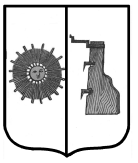  Российская Федерации  Новгородская областьБоровичский районАДМИНИСТРАЦИЯ ПРОГРЕССКОГО СЕЛЬСКОГО ПОСЕЛЕНИЯПОСТАНОВЛЕНИЕ  23.12.2020  №101п. ПрогрессО внесении изменений в  постановление Администрации Прогресского сельского поселения от 01.11.2019 № 113      В соответствии с решением Совета депутатов Прогресского сельского поселения от 20.12.2019  № 177 «Об утверждении  бюджета Прогресского сельского поселения на 2020 год и плановый период 2021-2022 годов» (в редакции от 09.01.2020 № 181, от 21.04.2020  № 6, от 31.08.2020  № 21, от 30.10.2020  № 31, от 22.12.2020 № 39) и решением Совета депутатов Прогресского сельского поселения от 22.12.2020  № 38 «Об утверждении  бюджета Прогресского сельского поселения на 2021 год и плановый период 2022-2023 годов» Администрация Прогресского сельского поселения ПОСТАНОВЛЯЕТ:          1. Внести изменения  в постановление Администрации Прогресского сельского поселения от 01.11.2019 № 113 «Об утверждении муниципальной   программы «Благоустройство в Прогресском сельском поселении   на 2020-2022 годы»:1.1.  Изложить строку 10 «Объём и источники финансирования Программы» Паспорта  муниципальной  программы «Благоустройство в Прогресском сельском поселении   на 2020-2022 годы»  в  редакции:            1.2. Абзац 2 раздела 3 «Система программных мероприятий, ресурсное обеспечение, перечень мероприятий с разбивкой по годам, источникам финансирования Программы» изложить в редакции:           « Общий объем финансирования Программы составляет 4988,0 тыс. рублей»            1.3 Приложение № 1 к муниципальной программе «Благоустройство в Прогресском сельском поселении   на 2020-2022 годы»  изложить в редакции:Перечень программных мероприятий 	2. Опубликовать постановление в бюллетене «Официальный вестник Прогресского сельского поселения», разместить на официальном сайте администрации сельского поселения.Заместитель главы администрациисельского поселения                                                              С. В. НиколаеваОбъём и источникифинансирования ПрограммыОбщий объем финансирования программы – 4988,0 тыс. руб.По годам:2020 год – 2168,0  тыс. рублей2021 год – 1700,0 тыс.  рублей2022 год – 1120,0 тыс.  рублейПриложение  1к муниципальной программе «Благоустройство сельского поселения на  2020-2022 годы»№ п/пНаименование мероприятийОбъемы финанси-рования на 2020 г.(тыс. руб.)Объемы финанси-рования на 2021 г.(тыс. руб.)Объемы финанси-рования на 2022 г.(тыс. руб.) ИТОГО(тыс. руб.)1.Организация  уличного освещения1690,01500,01020,04210,02.Озеленение172,0100,050,0 322,03.Прочие мероприятия по благоустройству поселения-организация накопления и транспортирования ТКО-ликвидация несанкционированных свалок;-приобретение контейнеров для накопления ТКО.306,0100,050,0 456,0ВСЕГО2168,01700,01120,04988,0